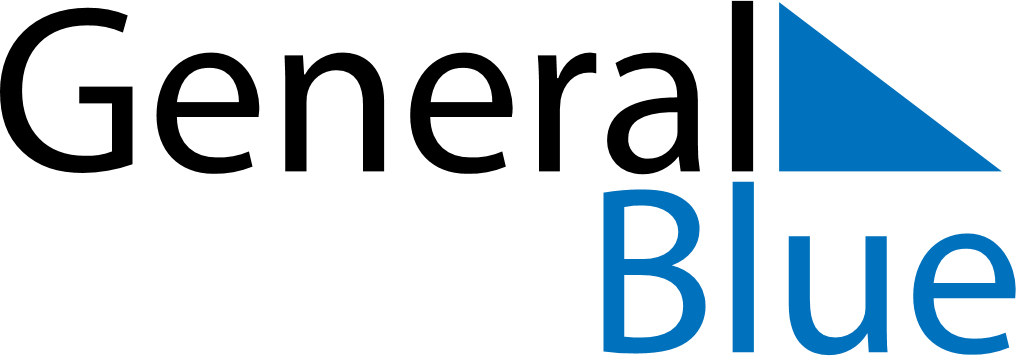 October 2029October 2029October 2029NicaraguaNicaraguaMondayTuesdayWednesdayThursdayFridaySaturdaySunday1234567891011121314Indigenous Resistance Day1516171819202122232425262728293031